Об утверждении плана мероприятий по профилактике противодействия терроризма и экстремизма на территории  муниципального образования Ромашкинский сельсовет  Курманаевского района Оренбургской области на 2024 год 
	В соответствии со статьёй 4 Федерального закона 114-ФЗ от 25.07.2002  «О противодействии экстремистской деятельности», пунктом 7.1 частью 1 статьи 14 Федерального закона 131-ФЗ от 06.10.2003 «Об общих принципах организации местного самоуправления в Российской Федерации, Устава муниципального образования Ромашкинский сельсовет Курманаевского района Оренбургской области, в целях профилактики противодействия терроризма и экстремизма:1. Утвердить план мероприятий по профилактике противодействия терроризма и экстремизма на территории муниципального образования Ромашкинский сельсовет Курманаевского района Оренбургской области на 2024 год  согласно приложению.           2. Контроль за исполнением настоящего постановления оставляю за собой. 3.Постановление  вступает в  силу со дня его подписания  и подлежит опубликованию в газете «Вестник».Глава муниципального образования                                         С.Ю. АндрееваРазослано: в дело, прокурору районаПриложение к постановлению от 11.01.2024г. № 02-пПлан мероприятий по профилактике противодействия терроризма и экстремизма на территории муниципального образования Ромашкинский сельсовет Курманаевского района Оренбургской области на 2024 год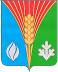 АдминистрацияМуниципального образованияСельское поселениеРомашкинский сельсоветКурманаевского районаОренбургской областиПОСТАНОВЛЕНИЕ11.01.2024г    № 02-п№ п/пНаименование мероприятийСрокиисполненияОтветственные 1.Об обеспечении антитеррористической защищенности (в том числе противопожарной) объектов культуры, социальной сферы МО Ромашкинский сельсовет Курманаевского района Оренбургской областиВ течении годаЧлены комиссииГлава МО2.О состоянии профилактической работы по противодействию терроризму на территории МО Ромашкинский сельсовет Курманаевского района Оренбургской области1 кварталЧлены комиссииГлава МО3.Проведение в Доме Творчества тематических митингов-концертов,  встреч с ветеранами локальных войн и конфликтов, круглых столов по вопросам воспитания патриотизма, предупреждения радикализации молодежи, вовлечения ее в экстремистскую или иную противоправную деятельность, мероприятий, направленных на освещение религиозных и национальных праздников, с привлечением общественности1 кварталЧлены комиссииДиректор ДТ4.Уточнение перечня заброшенных домов расположенных на территории сельсовета1 кварталГлава МО5.Организация и проведение проверки готовности сил и средств, предназначенных для ликвидации чрезвычайных ситуаций при возможных террористических актах2 кварталЧлены комиссииГлава МО6.О миграционной ситуации на территории сельсовета и выявлении незаконных мигрантов, планируемые и принимаемые меры2 кварталЧлены комиссииГлава МО7.О подготовке образовательного учреждения  к новому учебному году  антитеррористическая (в.т.ч противопожарная) защищенность, проведение массовых мероприятий связанных с Днём знаний  3 кварталЧлены комиссииДиректор Ромашкинской СОШ8.Об антитеррористической защищенности  объектов водоснабжения и водообеспечения3 кварталЧлены комиссииГлава МО9.О проводимых мероприятиях по вопросам  пропаганды антитеррористической защищенности, работа со средствами массовой информации4 кварталЧлены комиссииГлава МО10.О деятельности Антитеррористической комиссии  за 2024 год, постановка задач на 2025 год. Утверждение плана работы комиссии на 2025 год4 кварталЧлены комиссииГлава МО11.О проводимых мероприятиях по обеспечению безопасности населения, объектов жизнеобеспечения при подготовке и проведению новогодних праздников (организация дежурства, готовность служб)4 квартал Члены комиссииГлава МО